様式第４号の２農地法第５条第１項の規定による許可申請書年　　月　　日　長野県知事　阿部守一　殿譲受人　氏名　　平　　ふう太　　　　　　（電話番号　0269-82-□□□□　　）譲渡人	氏名　　木島　　太郎　　　　　　（電話番号　0269-82-○○○○　　）下記のとおり転用のため農地（採草放牧地）の権利を設定（移転）したいので、農地法第５条第１項の規定により許可を申請します。　記　（記載要領）１ 当事者が法人である場合には、「氏名」欄にその名称及び代表者の氏名を、「住所」欄にその主たる事務所の所在地を、それぞれ記載してください。２ 譲渡人が２人以上である場合には、申請書の差出人は「譲受人何某」及び「譲渡人何某外何名」とし、申請書の１及び２の欄には「別紙記載のとおり」と記載して申請することができるものとします。この場合の別紙の様式は、次の別紙１及び別紙２のとおりとします。３ 「市街化区域・市街化調整区域・その他の区域の別」欄には、申請に係る土地が都市計画法による市街化区域、市街化調整区域又はこれら以外の区域のいずれに含まれているかを記載してください。４ 「転用の時期及び転用の目的に係る事業又は施設の概要」欄には、工事計画が長期にわたるものである場合には、できる限り工事計画を６か月単位で区分して記載してください。５ 申請に係る土地が市街化調整区域内にある場合には、転用行為が都市計画法第29条の開発許可及び同法第43条第１項の建築許可を要しないものであるときはその旨並びに同法第29条及び第43条第１項の該当する号を、転用行為が当該開発許可を要するものであるときはその旨及び同法第34条の該当する号を、転用行為が当該建築許可を要するものであるときはその旨及び建築物が同法第34条第１号から第10号まで又は都市計画法施行令第36条第１項第３号ロからホまでのいずれの建築物に該当するかを、転用行為が開発行為及び建築行為のいずれも伴わないものであるときは、その旨及びその理由を、それぞれ「その他参考となるべき事項」欄に記載してください。１　当事者の住所等当事者の別氏　　名氏　　名氏　　名氏　　名氏　　名氏　　名住　　　　　所住　　　　　所住　　　　　所住　　　　　所住　　　　　所住　　　　　所住　　　　　所住　　　　　所住　　　　　所住　　　　　所住　　　　　所住　　　　　所住　　　　　所住　　　　　所住　　　　　所住　　　　　所１　当事者の住所等譲受人平　ふう太平　ふう太平　ふう太平　ふう太平　ふう太平　ふう太長野県下高井郡木島平村大字往郷973-1長野県下高井郡木島平村大字往郷973-1長野県下高井郡木島平村大字往郷973-1長野県下高井郡木島平村大字往郷973-1長野県下高井郡木島平村大字往郷973-1長野県下高井郡木島平村大字往郷973-1長野県下高井郡木島平村大字往郷973-1長野県下高井郡木島平村大字往郷973-1長野県下高井郡木島平村大字往郷973-1長野県下高井郡木島平村大字往郷973-1長野県下高井郡木島平村大字往郷973-1長野県下高井郡木島平村大字往郷973-1長野県下高井郡木島平村大字往郷973-1長野県下高井郡木島平村大字往郷973-1長野県下高井郡木島平村大字往郷973-1長野県下高井郡木島平村大字往郷973-1１　当事者の住所等譲渡人木島　太郎木島　太郎木島　太郎木島　太郎木島　太郎木島　太郎長野県下高井郡木島平村大字往郷973-2長野県下高井郡木島平村大字往郷973-2長野県下高井郡木島平村大字往郷973-2長野県下高井郡木島平村大字往郷973-2長野県下高井郡木島平村大字往郷973-2長野県下高井郡木島平村大字往郷973-2長野県下高井郡木島平村大字往郷973-2長野県下高井郡木島平村大字往郷973-2長野県下高井郡木島平村大字往郷973-2長野県下高井郡木島平村大字往郷973-2長野県下高井郡木島平村大字往郷973-2長野県下高井郡木島平村大字往郷973-2長野県下高井郡木島平村大字往郷973-2長野県下高井郡木島平村大字往郷973-2長野県下高井郡木島平村大字往郷973-2長野県下高井郡木島平村大字往郷973-2２　許可を受けようとする土地の所在等土地の所在土地の所在土地の所在地番地番地番地目地目地目地目地目地目面積面積所有権以外の使用収益権が設定されている場合所有権以外の使用収益権が設定されている場合所有権以外の使用収益権が設定されている場合所有権以外の使用収益権が設定されている場合所有権以外の使用収益権が設定されている場合所有権以外の使用収益権が設定されている場合所有権以外の使用収益権が設定されている場合市街化区域・市街化調整区域・その他の区域の別市街化区域・市街化調整区域・その他の区域の別２　許可を受けようとする土地の所在等土地の所在土地の所在土地の所在地番地番地番登記簿登記簿登記簿現況現況現況面積面積権利の種類権利の種類権利の種類権利者の氏名又は名称権利者の氏名又は名称権利者の氏名又は名称権利者の氏名又は名称市街化区域・市街化調整区域・その他の区域の別市街化区域・市街化調整区域・その他の区域の別２　許可を受けようとする土地の所在等木島平村大字往郷字○○木島平村大字往郷字○○木島平村大字往郷字○○973-3973-3973-3田田田田田田500㎡500㎡その他の区域その他の区域２　許可を受けようとする土地の所在等２　許可を受けようとする土地の所在等計　　　　　㎡（田　　　　　㎡、畑　　　　　㎡、採草放牧地　　　　　㎡）計　　　　　㎡（田　　　　　㎡、畑　　　　　㎡、採草放牧地　　　　　㎡）計　　　　　㎡（田　　　　　㎡、畑　　　　　㎡、採草放牧地　　　　　㎡）計　　　　　㎡（田　　　　　㎡、畑　　　　　㎡、採草放牧地　　　　　㎡）計　　　　　㎡（田　　　　　㎡、畑　　　　　㎡、採草放牧地　　　　　㎡）計　　　　　㎡（田　　　　　㎡、畑　　　　　㎡、採草放牧地　　　　　㎡）計　　　　　㎡（田　　　　　㎡、畑　　　　　㎡、採草放牧地　　　　　㎡）計　　　　　㎡（田　　　　　㎡、畑　　　　　㎡、採草放牧地　　　　　㎡）計　　　　　㎡（田　　　　　㎡、畑　　　　　㎡、採草放牧地　　　　　㎡）計　　　　　㎡（田　　　　　㎡、畑　　　　　㎡、採草放牧地　　　　　㎡）計　　　　　㎡（田　　　　　㎡、畑　　　　　㎡、採草放牧地　　　　　㎡）計　　　　　㎡（田　　　　　㎡、畑　　　　　㎡、採草放牧地　　　　　㎡）計　　　　　㎡（田　　　　　㎡、畑　　　　　㎡、採草放牧地　　　　　㎡）計　　　　　㎡（田　　　　　㎡、畑　　　　　㎡、採草放牧地　　　　　㎡）計　　　　　㎡（田　　　　　㎡、畑　　　　　㎡、採草放牧地　　　　　㎡）計　　　　　㎡（田　　　　　㎡、畑　　　　　㎡、採草放牧地　　　　　㎡）計　　　　　㎡（田　　　　　㎡、畑　　　　　㎡、採草放牧地　　　　　㎡）計　　　　　㎡（田　　　　　㎡、畑　　　　　㎡、採草放牧地　　　　　㎡）計　　　　　㎡（田　　　　　㎡、畑　　　　　㎡、採草放牧地　　　　　㎡）計　　　　　㎡（田　　　　　㎡、畑　　　　　㎡、採草放牧地　　　　　㎡）計　　　　　㎡（田　　　　　㎡、畑　　　　　㎡、採草放牧地　　　　　㎡）計　　　　　㎡（田　　　　　㎡、畑　　　　　㎡、採草放牧地　　　　　㎡）計　　　　　㎡（田　　　　　㎡、畑　　　　　㎡、採草放牧地　　　　　㎡）３　転用計画(1)転用の目的(1)転用の目的個人住宅個人住宅個人住宅個人住宅個人住宅(2)権利を設定し又は移転しようとする理由の詳細(2)権利を設定し又は移転しようとする理由の詳細(2)権利を設定し又は移転しようとする理由の詳細(2)権利を設定し又は移転しようとする理由の詳細(2)権利を設定し又は移転しようとする理由の詳細(2)権利を設定し又は移転しようとする理由の詳細譲受人は、現在居住している住宅が老朽化しており、隣接する当該農地へ住宅を新築したい。譲受人は、現在居住している住宅が老朽化しており、隣接する当該農地へ住宅を新築したい。譲受人は、現在居住している住宅が老朽化しており、隣接する当該農地へ住宅を新築したい。譲受人は、現在居住している住宅が老朽化しており、隣接する当該農地へ住宅を新築したい。譲受人は、現在居住している住宅が老朽化しており、隣接する当該農地へ住宅を新築したい。譲受人は、現在居住している住宅が老朽化しており、隣接する当該農地へ住宅を新築したい。譲受人は、現在居住している住宅が老朽化しており、隣接する当該農地へ住宅を新築したい。譲受人は、現在居住している住宅が老朽化しており、隣接する当該農地へ住宅を新築したい。譲受人は、現在居住している住宅が老朽化しており、隣接する当該農地へ住宅を新築したい。譲受人は、現在居住している住宅が老朽化しており、隣接する当該農地へ住宅を新築したい。３　転用計画(3)事業の操業期間又は施設の利用期間(3)事業の操業期間又は施設の利用期間許可の日　年　月　日から　永久　年間許可の日　年　月　日から　永久　年間許可の日　年　月　日から　永久　年間許可の日　年　月　日から　永久　年間許可の日　年　月　日から　永久　年間許可の日　年　月　日から　永久　年間許可の日　年　月　日から　永久　年間許可の日　年　月　日から　永久　年間許可の日　年　月　日から　永久　年間許可の日　年　月　日から　永久　年間許可の日　年　月　日から　永久　年間許可の日　年　月　日から　永久　年間許可の日　年　月　日から　永久　年間許可の日　年　月　日から　永久　年間許可の日　年　月　日から　永久　年間許可の日　年　月　日から　永久　年間許可の日　年　月　日から　永久　年間許可の日　年　月　日から　永久　年間許可の日　年　月　日から　永久　年間許可の日　年　月　日から　永久　年間許可の日　年　月　日から　永久　年間３　転用計画(4)転用の時期及び転用の目的に係る事業又は施設の概要(4)転用の時期及び転用の目的に係る事業又は施設の概要工事計画工事計画工事計画第１期（着工令和４年６月1日から令和４年12月31日まで）第１期（着工令和４年６月1日から令和４年12月31日まで）第１期（着工令和４年６月1日から令和４年12月31日まで）第１期（着工令和４年６月1日から令和４年12月31日まで）第１期（着工令和４年６月1日から令和４年12月31日まで）第１期（着工令和４年６月1日から令和４年12月31日まで）第１期（着工令和４年６月1日から令和４年12月31日まで）第１期（着工令和４年６月1日から令和４年12月31日まで）第１期（着工令和４年６月1日から令和４年12月31日まで）第１期（着工令和４年６月1日から令和４年12月31日まで）第２期第２期第２期合計合計合計合計３　転用計画(4)転用の時期及び転用の目的に係る事業又は施設の概要(4)転用の時期及び転用の目的に係る事業又は施設の概要工事計画工事計画工事計画名　称名　称名　称棟　数棟　数建築面積建築面積建築面積所要面積所要面積棟　数建築面積建築面積所要面積３　転用計画(4)転用の時期及び転用の目的に係る事業又は施設の概要(4)転用の時期及び転用の目的に係る事業又は施設の概要土地造成土地造成土地造成500㎡500㎡500㎡３　転用計画(4)転用の時期及び転用の目的に係る事業又は施設の概要(4)転用の時期及び転用の目的に係る事業又は施設の概要建 築 物建 築 物建 築 物木造住宅木造住宅木造住宅1棟1棟113.4㎡113.4㎡113.4㎡1棟113.4㎡113.4㎡３　転用計画(4)転用の時期及び転用の目的に係る事業又は施設の概要(4)転用の時期及び転用の目的に係る事業又は施設の概要小計小計小計1棟1棟113.4㎡113.4㎡113.4㎡500㎡500㎡1棟113.4㎡113.4㎡500㎡３　転用計画(4)転用の時期及び転用の目的に係る事業又は施設の概要(4)転用の時期及び転用の目的に係る事業又は施設の概要工 作 物工 作 物工 作 物３　転用計画(4)転用の時期及び転用の目的に係る事業又は施設の概要(4)転用の時期及び転用の目的に係る事業又は施設の概要小計小計小計３　転用計画(4)転用の時期及び転用の目的に係る事業又は施設の概要(4)転用の時期及び転用の目的に係る事業又は施設の概要計計計1棟1棟113.4㎡113.4㎡113.4㎡500㎡500㎡1棟113.4㎡113.4㎡500㎡４　権利を設定し又は移転しようとする契約の内容権利の種類権利の種類権利の種類権利の種類権利の設定・移転の別権利の設定・移転の別権利の設定・移転の別権利の設定・移転の別権利の設定・移転の別権利の設定・移転の別権利の設定・移転の別権利の設定・移転の時期権利の設定・移転の時期権利の設定・移転の時期権利の設定・移転の時期権利の設定・移転の時期権利の存続期間権利の存続期間権利の存続期間権利の存続期間権利の存続期間権利の存続期間その他４　権利を設定し又は移転しようとする契約の内容所有権所有権所有権所有権設定　　　移転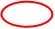 設定　　　移転設定　　　移転設定　　　移転設定　　　移転設定　　　移転設定　　　移転令和4年6月1日令和4年6月1日令和4年6月1日令和4年6月1日令和4年6月1日令和4年6月1日から永久令和4年6月1日から永久令和4年6月1日から永久令和4年6月1日から永久令和4年6月1日から永久令和4年6月1日から永久５　資金調達についての計画土地取得費　12,800,000円　　　　自己資金10,300,000円建　築　費　10,500,000円　　　　借入金　13,000,000円土地取得費　12,800,000円　　　　自己資金10,300,000円建　築　費　10,500,000円　　　　借入金　13,000,000円土地取得費　12,800,000円　　　　自己資金10,300,000円建　築　費　10,500,000円　　　　借入金　13,000,000円土地取得費　12,800,000円　　　　自己資金10,300,000円建　築　費　10,500,000円　　　　借入金　13,000,000円土地取得費　12,800,000円　　　　自己資金10,300,000円建　築　費　10,500,000円　　　　借入金　13,000,000円土地取得費　12,800,000円　　　　自己資金10,300,000円建　築　費　10,500,000円　　　　借入金　13,000,000円土地取得費　12,800,000円　　　　自己資金10,300,000円建　築　費　10,500,000円　　　　借入金　13,000,000円土地取得費　12,800,000円　　　　自己資金10,300,000円建　築　費　10,500,000円　　　　借入金　13,000,000円土地取得費　12,800,000円　　　　自己資金10,300,000円建　築　費　10,500,000円　　　　借入金　13,000,000円土地取得費　12,800,000円　　　　自己資金10,300,000円建　築　費　10,500,000円　　　　借入金　13,000,000円土地取得費　12,800,000円　　　　自己資金10,300,000円建　築　費　10,500,000円　　　　借入金　13,000,000円土地取得費　12,800,000円　　　　自己資金10,300,000円建　築　費　10,500,000円　　　　借入金　13,000,000円土地取得費　12,800,000円　　　　自己資金10,300,000円建　築　費　10,500,000円　　　　借入金　13,000,000円土地取得費　12,800,000円　　　　自己資金10,300,000円建　築　費　10,500,000円　　　　借入金　13,000,000円土地取得費　12,800,000円　　　　自己資金10,300,000円建　築　費　10,500,000円　　　　借入金　13,000,000円土地取得費　12,800,000円　　　　自己資金10,300,000円建　築　費　10,500,000円　　　　借入金　13,000,000円土地取得費　12,800,000円　　　　自己資金10,300,000円建　築　費　10,500,000円　　　　借入金　13,000,000円土地取得費　12,800,000円　　　　自己資金10,300,000円建　築　費　10,500,000円　　　　借入金　13,000,000円土地取得費　12,800,000円　　　　自己資金10,300,000円建　築　費　10,500,000円　　　　借入金　13,000,000円土地取得費　12,800,000円　　　　自己資金10,300,000円建　築　費　10,500,000円　　　　借入金　13,000,000円土地取得費　12,800,000円　　　　自己資金10,300,000円建　築　費　10,500,000円　　　　借入金　13,000,000円土地取得費　12,800,000円　　　　自己資金10,300,000円建　築　費　10,500,000円　　　　借入金　13,000,000円土地取得費　12,800,000円　　　　自己資金10,300,000円建　築　費　10,500,000円　　　　借入金　13,000,000円６　転用することによって生ずる付近の土地・作物・家畜等の被害防除施設の概要周辺農地と段差はなく、敷地をコンクリート舗装するため、土砂の流出の恐れはない。　雨水は、隣接する用排水路へ、汚水は、公共下水道に排水する。周辺農地と段差はなく、敷地をコンクリート舗装するため、土砂の流出の恐れはない。　雨水は、隣接する用排水路へ、汚水は、公共下水道に排水する。周辺農地と段差はなく、敷地をコンクリート舗装するため、土砂の流出の恐れはない。　雨水は、隣接する用排水路へ、汚水は、公共下水道に排水する。周辺農地と段差はなく、敷地をコンクリート舗装するため、土砂の流出の恐れはない。　雨水は、隣接する用排水路へ、汚水は、公共下水道に排水する。周辺農地と段差はなく、敷地をコンクリート舗装するため、土砂の流出の恐れはない。　雨水は、隣接する用排水路へ、汚水は、公共下水道に排水する。周辺農地と段差はなく、敷地をコンクリート舗装するため、土砂の流出の恐れはない。　雨水は、隣接する用排水路へ、汚水は、公共下水道に排水する。周辺農地と段差はなく、敷地をコンクリート舗装するため、土砂の流出の恐れはない。　雨水は、隣接する用排水路へ、汚水は、公共下水道に排水する。周辺農地と段差はなく、敷地をコンクリート舗装するため、土砂の流出の恐れはない。　雨水は、隣接する用排水路へ、汚水は、公共下水道に排水する。周辺農地と段差はなく、敷地をコンクリート舗装するため、土砂の流出の恐れはない。　雨水は、隣接する用排水路へ、汚水は、公共下水道に排水する。周辺農地と段差はなく、敷地をコンクリート舗装するため、土砂の流出の恐れはない。　雨水は、隣接する用排水路へ、汚水は、公共下水道に排水する。周辺農地と段差はなく、敷地をコンクリート舗装するため、土砂の流出の恐れはない。　雨水は、隣接する用排水路へ、汚水は、公共下水道に排水する。周辺農地と段差はなく、敷地をコンクリート舗装するため、土砂の流出の恐れはない。　雨水は、隣接する用排水路へ、汚水は、公共下水道に排水する。周辺農地と段差はなく、敷地をコンクリート舗装するため、土砂の流出の恐れはない。　雨水は、隣接する用排水路へ、汚水は、公共下水道に排水する。周辺農地と段差はなく、敷地をコンクリート舗装するため、土砂の流出の恐れはない。　雨水は、隣接する用排水路へ、汚水は、公共下水道に排水する。周辺農地と段差はなく、敷地をコンクリート舗装するため、土砂の流出の恐れはない。　雨水は、隣接する用排水路へ、汚水は、公共下水道に排水する。周辺農地と段差はなく、敷地をコンクリート舗装するため、土砂の流出の恐れはない。　雨水は、隣接する用排水路へ、汚水は、公共下水道に排水する。周辺農地と段差はなく、敷地をコンクリート舗装するため、土砂の流出の恐れはない。　雨水は、隣接する用排水路へ、汚水は、公共下水道に排水する。周辺農地と段差はなく、敷地をコンクリート舗装するため、土砂の流出の恐れはない。　雨水は、隣接する用排水路へ、汚水は、公共下水道に排水する。周辺農地と段差はなく、敷地をコンクリート舗装するため、土砂の流出の恐れはない。　雨水は、隣接する用排水路へ、汚水は、公共下水道に排水する。周辺農地と段差はなく、敷地をコンクリート舗装するため、土砂の流出の恐れはない。　雨水は、隣接する用排水路へ、汚水は、公共下水道に排水する。周辺農地と段差はなく、敷地をコンクリート舗装するため、土砂の流出の恐れはない。　雨水は、隣接する用排水路へ、汚水は、公共下水道に排水する。周辺農地と段差はなく、敷地をコンクリート舗装するため、土砂の流出の恐れはない。　雨水は、隣接する用排水路へ、汚水は、公共下水道に排水する。周辺農地と段差はなく、敷地をコンクリート舗装するため、土砂の流出の恐れはない。　雨水は、隣接する用排水路へ、汚水は、公共下水道に排水する。７その他参考となるべき事項なしなしなしなしなしなしなしなしなしなしなしなしなしなしなしなしなしなしなしなしなしなしなし